
A Summer at the Saviour’s Side: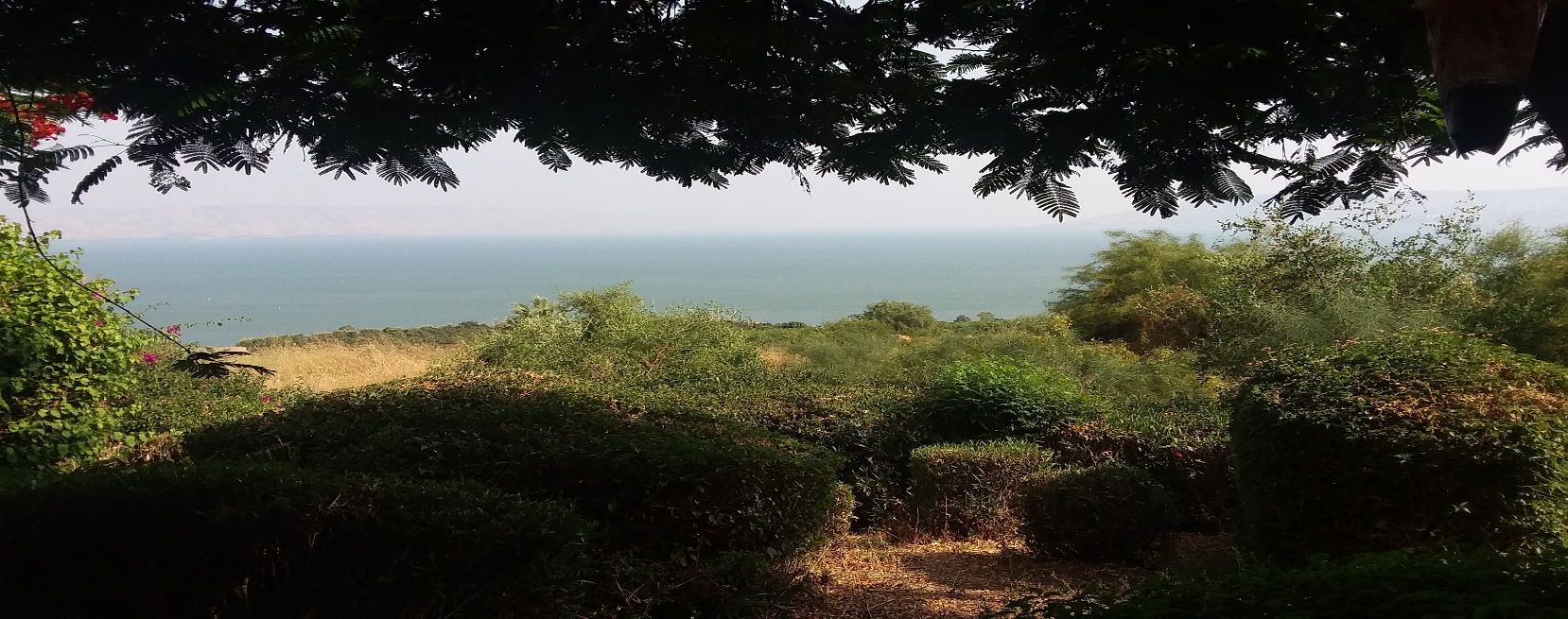 A High View of Faith and Practice
Matthew 6:5-12Part 2 of 3Pastor Bradford Laubinger		June 14, 2020
INTRODUCTION: Jesus teaches His followers two important heart issues about prayer. Notes:If you only pray for _______________, then you gotta _________________: Vv. 5-8Prayer is primarily _______________________ vv. 5-6Prayer is primarily _______________________ vv. 7-8Notes:If you only pray for ________________, then you gotta be ______________: Vv. 9-12Prayer is primarily about __________________ vv. 9-10Prayer is primarily about __________________ vv. 11-12Notes: